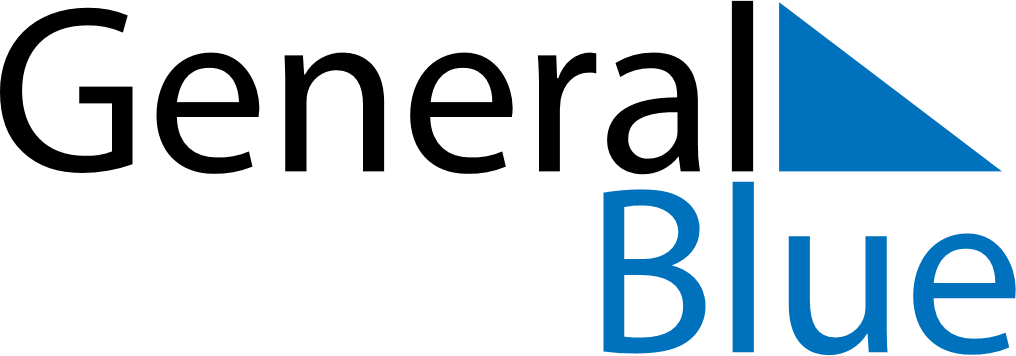 November 2021November 2021November 2021November 2021November 2021November 2021CroatiaCroatiaCroatiaCroatiaCroatiaCroatiaMondayTuesdayWednesdayThursdayFridaySaturdaySunday1234567All Saints’ Day89101112131415161718192021Remembrance Day222324252627282930NOTES